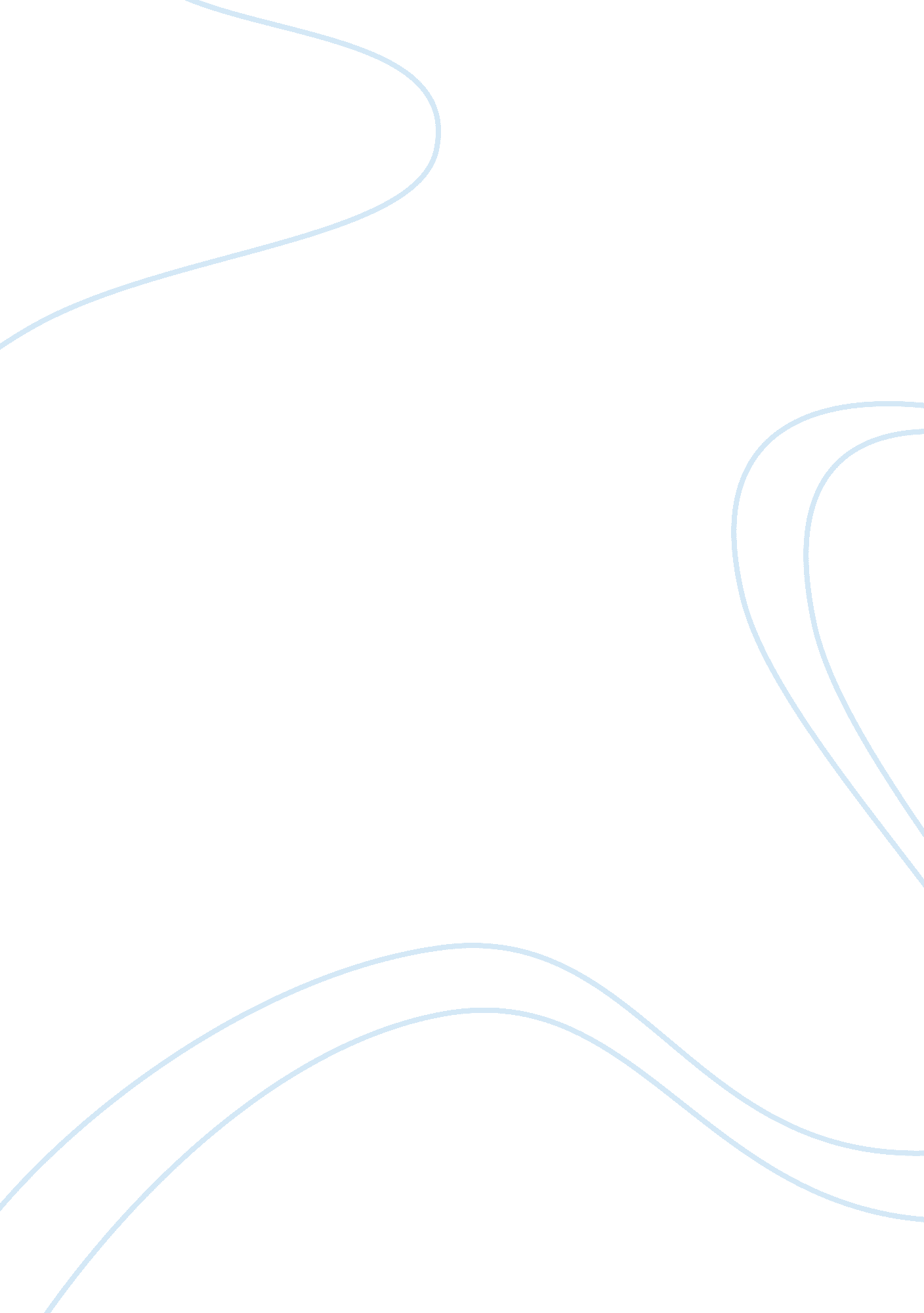 Jazz and latin music essay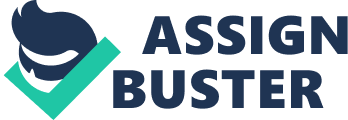 1. Describe some of the influence of Latin music in the US in the early part of the twentieth century. •The influence of Latin music in the us in the early part of the twentieth century was the start of a new genre of music called “ Afro-Cuban Jazz” 2. What was the significance of “ Machito and His Afro-Cubans”? •The significance of “ Machito and His Afro-Cubans” was there creation of Afro-Cuban jazz. They also represented a bridge connect two very different worlds and making success with white people. 3. How did Dizzy Gillespie incorporate Latin music into his music? •Dizzy Gillespie incorporated Latin music into his music by inviting an afro-Cuban percussionist named Chano and working with him. 4. What was the Palladium? •The Palladium was once a dance studio located in mid-town Manhattan which was later transformed into the home of the Mambo. 5. How did the television and films increase the exposure of the US to Latin music? •Slowly but surely everyone became familiar with it. The TV show “ I Love Lucy” helped by showing that a white woman can be with a Cuban man. As well as him being Cuban, he played music on his shows. 6. How did Latin music influence rock music? •Latin music influenced rock music by giving rock the same chord progression, bass lines, and rhythm. 7. Why do you think Latin music had such a great influence on the development of popular music? •My opinion on Latin music having such a great influence on the development of popular music is that since Latin music has such upbeat and fun rhythms everyone can enjoy listening to them. 8. Do you think that any of the music that you listen to has Latin influences? Why or why not? •Yes, I believe that the music that I listen to does have Latin influences considering that I only listen to mostly bachata and salsa. 